For Immediate ReleaseCSI Bequest Promotes Safer Veteran Bathrooms with Purple Heart Homes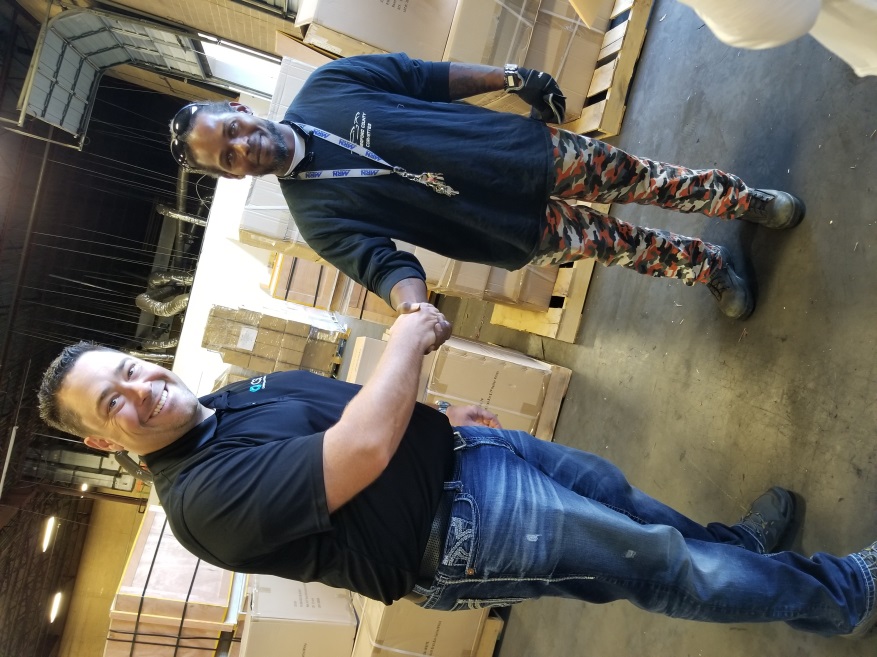 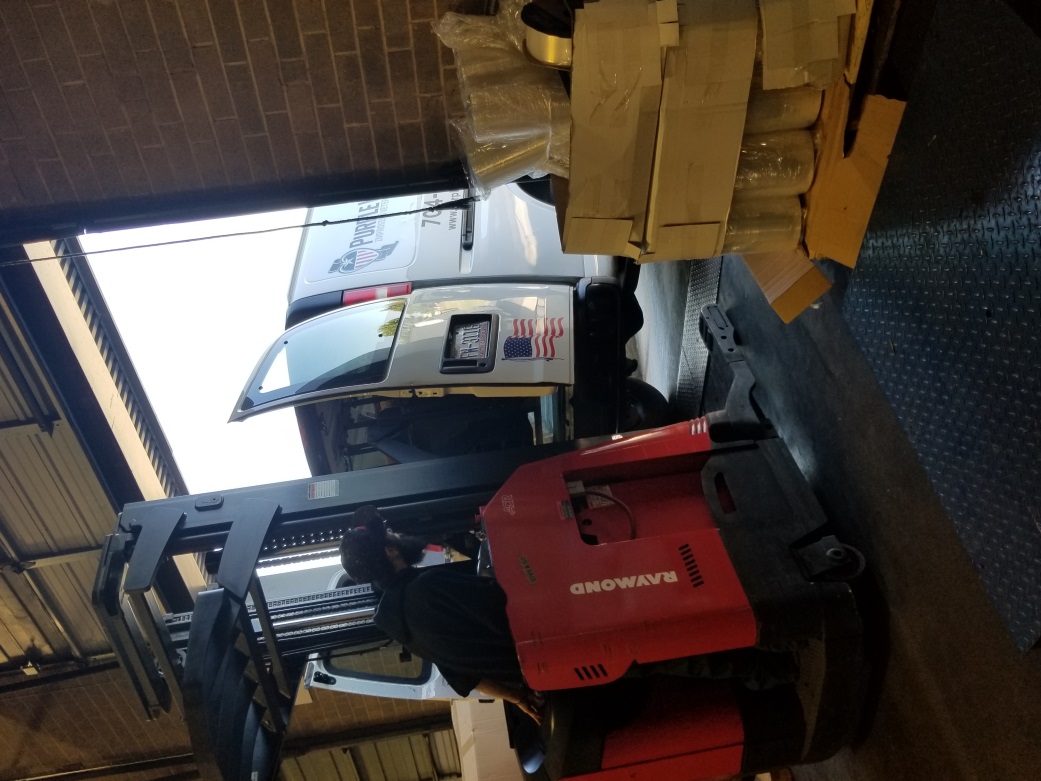 Charlotte, North Carolina (PR.com) October 5, 2017 – CSI Bathware, a division of Component Sourcing International proudly donated over 500 dual function grab bars and commercial-grade shower curtains in advance of Veteran’s Day celebrations to Purple Heart Homes.Statesville, NC-based Purple Heart Homes helps service connected disabled veterans of all eras find comfort in their homes.  “We are dedicated to providing safe and accessible housing for our nation’s most valuable heroes. There is no monetary value that can make up for the sacrifices made by these fighting men and women of America. However, the support of individuals and companies like CSI go a long way to show an aging Veteran the continued appreciation their community has.” says John Gallina, Co-founder and CEO, Purple Heart Homes.  “Our expertise with ADA compliant products for the bathroom makes this partnership with Purple Heart Homes ideal,” said John Hornberger, General Manager of the Bathware wholesaler and strategic sourcing company.  “We help both the elderly and the disabled stay safely in their own homes.”CSI Bathware donated over 300 dual-function grab bars similar to the combination toilet paper holder and grab bar shown below.The wholesale Bathware company also donated 190 commercial-grade vinyl shower curtains which are staph-resistant, mold & mildew resistant, and flame retardant.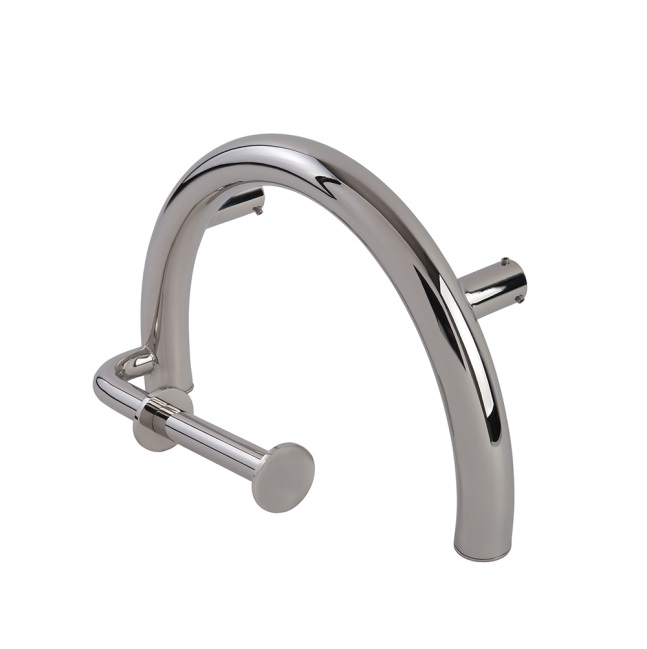 Photo:  Dual function toilet paper holder and grab barComponent Sourcing International, LLC (http//:www.componentsourcing.com) based in Charlotte, NC is an ISO9001:2008 certified company which manufactures and imports custom metal components as well as ADA compliant bathware.  Product categories including: folding shower seats, grab bars, brass drains, specialty shower curtains, and hand held shower.  CSI has an outstanding reputation for responsiveness and quality.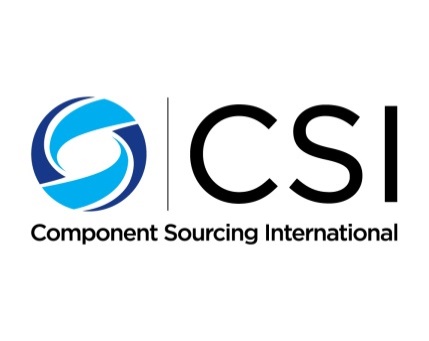 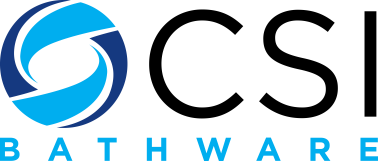 John Hornberger1-704-843-9292jhornberger(at)componentsourcing(dot)comPhoto:  John Hornberger, General Manager, Component Sourcing International and Terry Joyner, Warehouse Manager, Purple Heart HomesPhoto:  Brandon Longo, Forklift Operator, Component Sourcing International, loading grab bars into the Purple Heart Homes’ van.